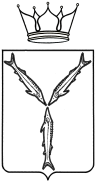 МИНИСТЕРСТВО ЗДРАВООХРАНЕНИЯ САРАТОВСКОЙ ОБЛАСТИП Р И К А З          от ____________ №________г. СаратовО внесении изменений в приказ министерства здравоохранения Саратовской области от 06 мая 2019 года № 67-пНа основании постановления Правительства Саратовской области от                             1 ноября 2007 года № 386-П «Вопросы министерства здравоохранения Саратовской области» ПРИКАЗЫВАЮ:1. Внести в приказ министерства здравоохранения Саратовской области от 06 мая 2019 года № 67-п «О совершенствовании медицинской помощи больным эндокринологического профиля на территории Саратовской области» следующие изменения:пункт 1.3. изложить в следующей редакции:«1.3 организовать контроль за своевременностью и качеством диспансерного наблюдения больных с заболеваниями эндокринной системы в соответствии с приказом Минздрава России от 29 марта 2019 года № 173н «Об утверждении порядка проведения диспансерного наблюдения за взрослыми.»;пункт 5 изложить в следующей редакции:«5. Контроль исполнения настоящего приказа возложить на заместителя министра здравоохранения Саратовской области, курирующего вопросы организации оказания медицинской помощи взрослому населению.»;приложение № 1 изложить в новой редакции, согласно приложению к настоящему приказу.2. Настоящий приказ подлежит официальному опубликованию в средствах массовой информации.3. Настоящий приказ вступает в силу со дня его официального опубликования. Заместитель Председателя Правительства Саратовской области – министр здравоохранения Саратовской области                                      О.Н. КостинПриложение к приказу министерства здравоохранения Саратовской областиот __ ______ 2022 года № ____«Приложение № 1 к приказу министерства здравоохранения Саратовской областиот 6 мая 2019 года № 67-пМаршруты госпитализации (плановой и экстренной*) больных эндокринологического профиля *экстренная госпитализация осуществляется ежедневно, круглосуточно;**включая граждан, фактически проживающих на территории района, независимо от места постоянной регистрации.».СогласованоПервый заместитель министра                                                     Е.А. СтепченковаЗаместитель министра                                                                          А.М. ВыковаПредседатель комитета организациипомощи взрослому населению                                                          О.В. ЕрмолаеваНачальник отдела организациимедицинской помощи взрослому населению                                  Н.А. СопыреваЗаключениепо результатам антикоррупционной экспертизыот «___» __________ 2022 годаВ соответствии с Методикой проведения антикоррупционной экспертизы нормативных правовых актов и проектов нормативных правовых актов, утвержденной Постановлением Правительства Российской Федерации от 26 февраля 2010 года № 96, в настоящем проекте положений, устанавливающих для правоприменителя необоснованно широкие пределы усмотрения или возможность необоснованного применения исключений из общих правил, а также положений, содержащих неопределенные, трудновыполнимые и (или) обременительные требования к гражданам и организациям и тем самым создающих условия для коррупции, не выявлено.По результатам изучения настоящего проекта положений, противоречащих Конституции РФ, федеральному, региональному законодательству не выявлено.Начальник отдела правового обеспечения	                                                           Т.А. Овчинникова№п/пТерриториальный район**Медицинская организация, подведомственная министерству здравоохранения Саратовской области1.Все районы г. Саратова (за исключением территории обслуживания ГУЗ «СГКБ № 5»)ГУЗ «СГКБ № 9»2.Муниципальные районы области (за исключением Балаковского и Энгельсского районов), территория обслуживания ГУЗ «СГКБ № 5»ГУЗ «ОКБ»3.Энгельсский муниципальный районГАУЗ «ЭГКБ № 1»4.Балаковский муниципальный районГУЗ СО «БГКБ»